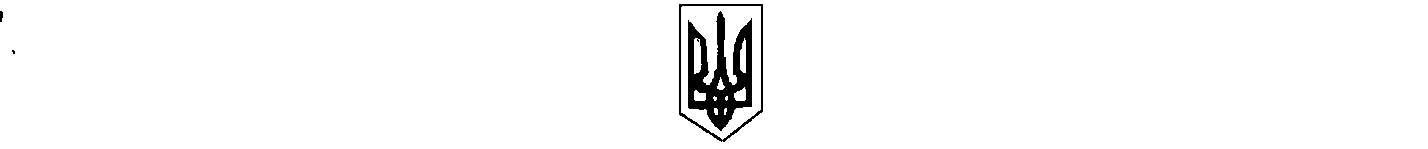                                                                      УКРАЇНА                                                    БІЛИЦЬКА СЕЛИЩНА РАДА                                             КОБЕЛЯЦЬКОГО РАЙОНУ                                              ПОЛТАВСЬКОЇ ОБЛАСТІ                                              ВИКОНАВЧИЙ КОМІТЕТ                                                             РІШЕННЯ26.07.2013                                                   смт Білики                                       № 124Про затвердження актів обстеження умов проживаннядітей-інвалідів, які проживаютьв смтБілики.	На виконання рішення Координаційної ради у справах дітей при облдержадміністрації щодо виконання обласного плану заходів з виконанням у 2011році Загальнодержавної програми Національний план дій щодо реалізації Конвенції ООН про права дитини на період до 2016року та листа управління праці та соціального захисту населення Кобеляцької РДА від 23.07.2013р №01-28/2277, про обстеження умов проживання сімей, у яких виховуються діти-інваліди з метою виявлення випадків неналежного утримання таких дітей, керуючись ст.30 Закону України «Про місцеве самоврядування в Україні», виконком селищної ради вирішив:      1.Затвердити акт обстеження матеріально-побутових умов проживання сімей, у яких виховуються діти-інваліди, а саме:1.Сиза Марина Миколаївна2.Киценко Ілона Іллівна3.Іщенко Олена Андріївна4.Гадючка Зінаїда Василівна5.Хоботкова Олена Вікторівна6.Гуль Павло Якович7.Вальцева Любов Вікторівна8.Вінніченко Олена Миколаївна9.Мартинова Ганна Василівна10.Тарасенко Ірина Станіславівна11.Киричко Віктор Олександрович12.Новіцька Олена Григорівна13.Олійник Наталія Григорівна14.Нікулін Ігор Сергійович15.Безсонова Олена Анатоліївна16.Вітрук Ніла Григорівна17.Копелець Анна Борисівна18.Дерієва Наталія Олександрівна19.Демчик Світлана Василівна20.Безручко Наталія Миколаївна21.Волошина Ілона Василівна22.Омельченко Лілія Олексіївна23.Титаренко	Варвара Анатоліївна    2.Секретарю виконкому Левонтівцевій Н.І. направити копії актів обстеження до УПСЗН Кобеляцької РДА в термін до 05.08.2013року.   3.Контроль за виконанням даного рішення залишаю за собою, селищним головою Киричко О.Г..Голова виконкому                                                                                           О.Г.Киричко